Year 10 IC unit 6 lesson plans W/c 15/6/15 – W/c 13/7/15 (7 lessons in total)Prior lessons should have allowed the pupils to complete the following sections on the specification. If not they should complete outstanding work for homework.Completed so farUser requirementsSuccess criteria, including identified criteria listIdeas for a solution – including software choicesLesson 1 – LI TBAT – complete the specificationPupils using the specification document need to complete the final sections of the specificationDesign IdeasResearchEnsure that pupils are directed to check their specification has been saved with a sensible name and is in the unit 6 – task 1 specification folderLesson 2 – LI TBAT – complete the 1st stage of the design ideas for their logo designUsing the specification booklet pupils should follow the instructions starting withCreating pencil designsThis lesson pupils need to use pencil and paper to draw at least 5 logo designs – they should remember to include the slogan “Keep Pets Fit, Health and Safe”Lesson 3 – LI TBAT – obtain peer feedback of their initial designs and use this to make appropriate improvementsPupils need to ask 2 other pupils for feedback this should be given in written form such asPost it notesHand written Typed and printedThis feedback needs to be placed in the pupil folders.Based on the feedback pupils now need to choose 2 designs and redraw them in colour making any improvements they feel appropriate.Lesson 4 – LI TBAT – use peer feedback to make final design choice and begin design of the logo using chosen software.Pupils obtain feedback in the same way they did last lesson. Based on the feedback they should then begin to create their design in their chosen software.The pupils must also show the tools they are using to create the logo and each step of the design process. They should also ensure that they explain what they are doing with annotations and give reasons to their choices.Direct pupils to the website where they can see an example of the development documentLesson 5 – Complete the logo design and the development documentPupils need to make sure that the development document is saved with a sensible name and in their unit 6 – task 2, create folderLesson 6 & 7 – TBAT to source information from a range of sources in an efficient manner.Pupils need to create a sources table where they can acknowledge the sources they have found and used. They can be directed to the website where an example table can be found or look at the example on the specification booklet this will help them with the layout and headings.Pupils must be directed to include all sources they look at and not just the ones they actually use.They need to use the internet to find sources on the following areas10 websites that have examples of pet shop logo designs At least 2 websites that have pet shop designs but that pupils say they would not use7 websites for actual pet shops (2 of which pupils say they would not use)7 websites for graphic designers (2 of which pupils say they would not use)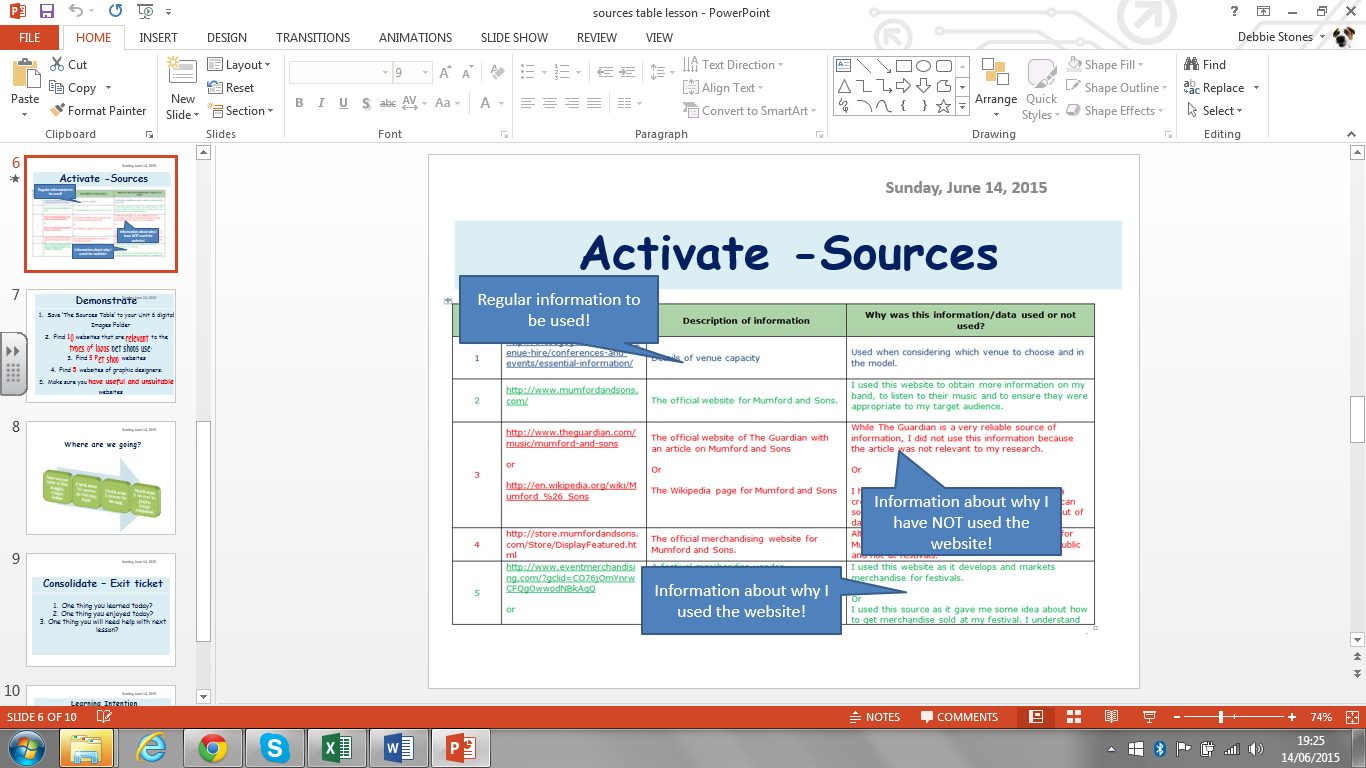 Pupils need to also include the following in the sources table:Their pencil / draft designsInterviews they have had with pet shop staff or ownersAny paper sources such as pictures from magazines, photos they have taken or found or leafletsRadio and TV adverts they have heard or watchedPhotos of a range of petsPupils should be directed again to the example of the sources table and comments in the specification document so they understand to include and explain how the sources they have could be effected by different legislation